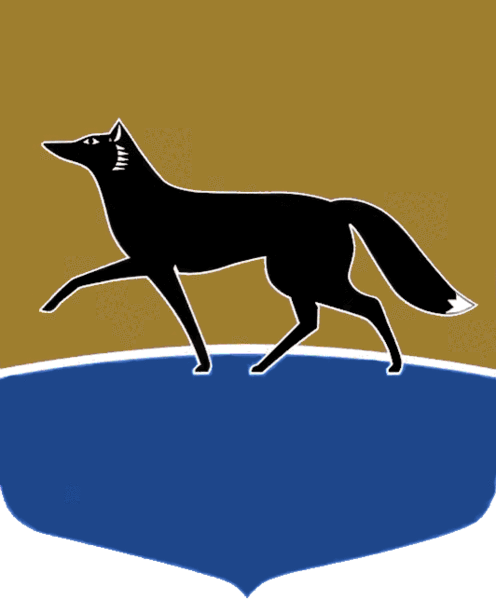 Принято на заседании Думы 23 декабря 2022 года№ 256-VII ДГО внесении изменений в решение Думы города от 07.10.2008 
№ 441-IV ДГ «О Положении 
о порядке и условиях выплаты премий, денежного поощрения 
по результатам работы за квартал (год), материальной помощи 
и единовременной выплаты 
при предоставлении ежегодного оплачиваемого отпуска лицам, замещающим муниципальные должности, и лицам, замещающим должности муниципальной службы в органах местного самоуправления муниципального образования городской округ Сургут Ханты-Мансийского автономного округа – Югры»Руководствуясь статьёй 31 Устава муниципального образования городской округ Сургут Ханты-Мансийского автономного округа – Югры, Дума города РЕШИЛА:1. Внести в решение Думы города от 07.10.2008 № 441-IV  ДГ 
«О Положении о порядке и условиях выплаты премий, денежного поощрения по результатам работы за квартал (год), материальной помощи 
и единовременной выплаты при предоставлении ежегодного оплачиваемого отпуска лицам, замещающим муниципальные должности, и лицам, замещающим должности муниципальной службы в органах местного самоуправления муниципального образования городской округ Сургут Ханты-Мансийского автономного округа – Югры» (в редакции от 06.12.2021 № 36-VII ДГ) следующие изменения:1) раздел II приложения к решению изложить в следующей редакции:«Раздел II.Премия за выполнение особо важных и сложных заданий1. Премия за выполнение особо важных и сложных заданий выплачивается за выполнение работ, договоров, разработку программ, законопроектов, методик и других документов, имеющих особую сложность, в результате которых получен экономический эффект или иные положительные результаты для улучшения социально-экономического положения в городском округе, определённой отрасли, сфере деятельности.2. Премия за выполнение особо важных и сложных заданий, в том числе за счёт средств межбюджетных трансфертов из бюджетов других уровней 
на поощрение муниципальных управленческих команд, муниципальным служащим выплачивается на основании муниципального правового акта руководителя соответствующего органа местного самоуправления города.Пояснительная записка к проекту муниципального правового акта 
о выплате премии за выполнение особо важных и сложных заданий муниципальным служащим должна содержать информацию о показателях наличия экономического эффекта или иного положительного результата 
в соответствии с критериями оценки эффективности и результативности деятельности муниципальных служащих органов местного самоуправления, установленными решением Думы города.3. Решение о премировании за выполнение особо важных и сложных заданий, в том числе за счёт средств межбюджетных трансфертов из бюджетов других уровней на поощрение муниципальных управленческих команд, 
лиц, замещающих муниципальные должности Главы города, Председателя Думы города, заместителя Председателя Думы города, Председателя Контрольно-счетной палаты города, принимается Думой города с указанием размера премии.Премия за выполнение особо важных и сложных заданий, в том числе 
за счёт средств межбюджетных трансфертов из бюджетов других уровней 
на поощрение муниципальных управленческих команд, лицам, замещающим муниципальные должности Главы города, Председателя Думы города, заместителя Председателя Думы города, Председателя Контрольно-счетной палаты города, выплачивается в течение 10 рабочих дней с момента вступления в силу решения Думы города.Премия за выполнение особо важных и сложных заданий, в том числе 
за счёт средств межбюджетных трансфертов из бюджетов других уровней 
на поощрение муниципальных управленческих команд, лицам, замещающим муниципальные должности заместителя Председателя Контрольно-счетной палаты города, аудитора Контрольно-счетной палаты города, выплачивается на основании муниципального правового акта Председателя Контрольно-счетной палаты города.Пояснительная записка к проекту муниципального правового акта 
о выплате премии за выполнение особо важных и сложных заданий лицам, замещающим муниципальные должности, содержит информацию о наличии экономического эффекта или иного положительного результата для улучшения социально-экономического положения в городском округе, определённой отрасли, сфере деятельности.4. Размер месячного фонда оплаты труда для выплаты премии 
за выполнение особо важных и сложных заданий определяется на дату издания соответствующего муниципального правового акта об указанных выплатах.5. Премия за выполнение особо важных и сложных заданий выплачивается работникам, состоящим в трудовых отношениях на дату издания соответствующего муниципального правового акта.»;2) раздел III приложения к решению изложить в следующей редакции:«Раздел III.Премия по результатам работы за квартал (год) лицам, замещающим муниципальные должности1. Решение о премировании по результатам работы за I, II, III и IV кварталы (далее – квартал), по результатам работы за год (далее – год) лиц, замещающих муниципальные должности Главы города, Председателя Думы города, заместителя Председателя Думы города, Председателя Контрольно-счетной палаты города, принимается Думой города.Премия по результатам работы за квартал (год) лицам, замещающим муниципальные должности заместителя Председателя Контрольно-счетной палаты города, аудитора Контрольно-счетной палаты города, выплачивается на основании муниципального правового акта Председателя Контрольно-счетной палаты города.2. Основанием для принятия решения Думой города о премировании 
по результатам работы за квартал лиц, замещающих муниципальные должности Главы города, Председателя Контрольно-счетной палаты города, является исполнение годового плана бюджета по расходам за I квартал, полугодие, 9 месяцев и текущий финансовый год по соответствующему органу местного самоуправления:1) за I квартал – не менее 10 %;2) за II квартал – не менее 30 %;3) за III квартал – не менее 50 %;4) за IV квартал – не менее 80 %.При невыполнении установленных показателей исполнения годового плана бюджета по расходам премия по результатам работы за квартал лицам, замещающим муниципальные должности Главы города, Председателя Контрольно-счетной палаты города, не выплачивается.Департамент финансов направляет информацию об исполнении годового плана бюджета по расходам за I квартал, полугодие, 9 месяцев, 
год в соответствующий орган местного самоуправления в течение трёх рабочих дней месяца, следующего за отчётным кварталом.Основанием для принятия решения Думой города о премировании 
по результатам работы за квартал лиц, замещающих муниципальные должности Председателя Думы города, заместителя Председателя Думы города, является исполнение плана работы Думы города за квартал.При неисполнении плана работы Думы города за квартал лицам, замещающим муниципальные должности Председателя Думы города, заместителя Председателя Думы города, премия по результатам работы 
за квартал не выплачивается.Основанием для принятия решения о премировании по результатам работы за квартал лиц, замещающих муниципальные должности заместителя Председателя Контрольно-счетной палаты города, аудитора Контрольно-счетной палаты города, является отсутствие дисциплинарного взыскания 
в отчётном периоде.3. Основанием для принятия решения Думой города о премировании 
по результатам работы за год является:1) Главе города – признание деятельности Главы города по результатам его ежегодного отчёта перед Думой города за отчётный год удовлетворительной;2) Председателю Думы города, заместителю Председателя Думы 
города – отчёт перед избирателями соответствующего избирательного округа о своей деятельности и об исполнении полномочий Председателя Думы города, заместителя Председателя Думы города;3) Председателю Контрольно-счетной палаты города – принятие Думой города ежегодного отчёта о деятельности Контрольно-счетной палаты города.Основанием для принятия решения о премировании по результатам работы за год лиц, замещающих муниципальные должности заместителя Председателя Контрольно-счетной палаты города, аудитора Контрольно-счетной палаты города, является отсутствие дисциплинарного взыскания 
в отчётном периоде.4. Премия по результатам работы за год не выплачивается:1) Главе города – в случае неудовлетворительной оценки деятельности Главы города Думой города по результатам его отчёта перед Думой города 
за отчётный год;2) Председателю Думы города, заместителю Председателя Думы 
города – в случае непредставления отчёта перед избирателями соответствующего избирательного округа о своей деятельности 
и об исполнении полномочий Председателя Думы города, заместителя Председателя Думы города;3) Председателю Контрольно-счетной палаты города – в случае непринятия Думой города отчёта Контрольно-счетной палаты города 
за отчётный год.5. Премия по результатам работы за квартал (год) лицам, замещающим муниципальные должности Главы города, Председателя Думы города, заместителя Председателя Думы города, Председателя Контрольно-счетной палаты города, выплачивается в течение 10 рабочих дней со дня вступления 
в силу решения Думы города о премировании.Премия по результатам работы за квартал (год) лицам, замещающим муниципальные должности заместителя Председателя Контрольно-счетной палаты города, аудитора Контрольно-счетной палаты города, выплачивается 
не позднее месяца, следующего за отчётным периодом.6. Размеры ежемесячного денежного вознаграждения, районного коэффициента и процентной надбавки за работу в районах Крайнего Севера 
и приравненных к ним местностях в целях определения размера премии 
по результатам работы за квартал определяются на последний календарный день отчётного периода либо на дату прекращения полномочий (освобождения от должности).7. Месячный фонд оплаты труда для выплаты премии по результатам работы за год определяется на последнюю календарную дату отчётного периода либо на дату прекращения полномочий (освобождения от должности) исходя из следующих составляющих:а) ежемесячное денежное вознаграждение;б) ежемесячное денежное поощрение;в) ежемесячная процентная надбавка за работу со сведениями, составляющими государственную тайну;г) ежемесячная (персональная) выплата за сложность, напряжённость 
и высокие достижения в работе;д) ежемесячная процентная надбавка к заработной плате за работу 
в районах Крайнего Севера и приравненных к ним местностях;е) районный коэффициент к заработной плате за работу в районах Крайнего Севера и приравненных к ним местностях.8. Премия по результатам работы за квартал (год) начисляется пропорционально времени, отработанному лицом, замещающим муниципальную должность.В период работы лица, замещающего муниципальную должность, включается время, отработанное в соответствии с табелем учёта рабочего времени, а также время нахождения в служебной командировке, ежегодном оплачиваемом отпуске, участия в семинарах, курсах повышения квалификации, исполнения государственных, общественных обязанностей, дни отдыха за ранее отработанное время.9. Премия по результатам работы за квартал (год) выплачивается лицам, замещающим муниципальные должности, проработавшим полный отчётный период, а также лицам, замещающим муниципальные должности, проработавшим неполный отчётный период по следующим причинам:1) избрания (назначения) на муниципальную должность;2) в связи с выходом на пенсию по инициативе лица, замещающего муниципальную должность;3) прекращения полномочий (освобождения от должности) лица, замещающего муниципальную должность, за исключением случаев досрочного прекращения полномочий, предусмотренных подпунктами 2, 
4 – 8, 11 пункта 7 статьи 30, подпунктами 2, 3, 5 – 9, 11 пункта 7, пунктом 7.1 статьи 33 Устава муниципального образования городской округ Сургут Ханты-Мансийского автономного округа – Югры, пунктами 1, 3, 5, 7, 8 
части 5 статьи 8 Федерального закона от 07.02.2011 № 6-ФЗ «Об общих принципах организации и деятельности контрольно-счетных органов субъектов Российской Федерации и муниципальных образований».10. В случае прекращения полномочий лица, замещающего муниципальную должность, в течение отчётного периода по основаниям, предусмотренным подпунктами 2, 3 пункта 9 настоящего раздела, месячный фонд оплаты труда в целях установления размера премии по результатам работы за год и размеры ежемесячного денежного вознаграждения, районного коэффициента и процентной надбавки за работу в районах Крайнего Севера 
и приравненных к ним местностях в целях установления размера премии 
по результатам работы за квартал определяются на дату прекращения 
его полномочий.»;3) в разделе IV приложения к решению:а) в абзаце втором пункта 2 слова «с 20 декабря текущего года» исключить;б) абзац пятнадцатый пункта 4 изложить в следующей редакции:«Информация о количестве применённых к муниципальному служащему в течение отчётного периода и не снятых дисциплинарных взысканий представляется по состоянию на последний календарный день отчётного периода.»;в) в абзаце первом пункта 5 слова «на 20 декабря текущего календарного года» заменить словами «на последнюю календарную дату отчётного периода 
для муниципальных служащих, состоящих в трудовых отношениях, 
для остальных муниципальных служащих – на дату прекращения трудового договора»;г) абзац тринадцатый пункта 5 признать утратившим силу;д) пункт 6 изложить в следующей редакции:«6. Размеры должностного оклада, районного коэффициента 
и процентной надбавки за работу в районах Крайнего Севера и приравненных к ним местностях в целях определения размера денежного поощрения 
по результатам работы за I, II, III, IV кварталы определяются на последний календарный день отчётного квартала для муниципальных служащих, состоящих в трудовых отношениях, для остальных муниципальных 
служащих – на дату прекращения трудового договора.»;е) абзац первый пункта 7 изложить в следующей редакции:«7. Денежное поощрение по результатам работы за квартал (год) начисляется пропорционально времени, отработанному муниципальным служащим.»;ё) абзац третий пункта 7 изложить в следующей редакции:«Денежное поощрение по результатам работы за квартал (год) выплачивается муниципальным служащим, проработавшим полный отчётный период, а также муниципальным служащим, проработавшим неполный отчётный период по следующим причинам:»;ж) в подпункте 2 пункта 8 слова «на дату издания соответствующего муниципального правового акта о выплате денежного поощрения муниципальным служащим по результатам работы за год» заменить словами «на последний календарный день отчётного периода»;з) пункт 9 признать утратившим силу;4) в разделе V приложения к решению:а) в пункте 1 после слов «Единовременная выплата при предоставлении ежегодного оплачиваемого отпуска» дополнить словами «(далее – единовременная выплата)»;б) пункт 1 дополнить абзацем следующего содержания:«Работники, поступившие на работу из других органов местного самоуправления городского округа Сургут, муниципальных учреждений города Сургута, имеют право на предоставление единовременной выплаты 
с учётом такой выплаты на прежнем месте работы. В указанном случае единовременная выплата выплачивается при предоставлении справки 
с прежнего места работы о непредоставлении единовременной выплаты 
в календарном году, в котором лицо принято на работу. При использовании права на предоставление единовременной выплаты на прежнем месте работы в календарном году, в котором лицо принято на работу, на новом месте работы такое право возникает со следующего календарного года.»;5) в разделе VI приложения к решению: а) в абзаце втором пункта 2 слова «подпунктом 3 пункта 2» заменить словами «пунктом 7»;б) пункт 2 дополнить абзацем следующего содержания:«Заявление о выплате материальной помощи должно быть подано 
не позднее шести месяцев с момента возникновения права на материальную помощь.»;в) пункт 3 изложить в следующей редакции:«3. Размер месячного фонда оплаты труда работника для указанных выплат определяется на дату издания распоряжения (приказа) работодателя (представителя работодателя) о выплате материальной помощи, подготовленного структурным подразделением, осуществляющим функции кадрового обеспечения соответствующего органа местного самоуправления.»;6) приложение 1 к Положению о порядке и условиях выплаты премий, денежного поощрения по результатам работы за квартал (год), материальной помощи и единовременной выплаты при предоставлении ежегодного оплачиваемого отпуска лицам, замещающим муниципальные должности, 
и лицам, замещающим должности муниципальной службы в органах местного самоуправления муниципального образования городской округ Сургут Ханты-Мансийского автономного округа – Югры, изложить в редакции согласно приложению к настоящему решению.2. Настоящее решение вступает в силу после его официального опубликования и распространяет своё действие на правоотношения, возникшие с 01.12.2022.Приложениек решению Думы городаот 28.12.2022 № 256-VII ДГ«Приложение 1 к Положению о порядке и условиях выплаты премий, денежного поощрения по результатам работы 
за квартал (год), материальной помощи и единовременной выплаты при предоставлении ежегодного оплачиваемого отпуска лицам, замещающим муниципальные должности, и лицам, замещающим должности муниципальной службы 
в органах местного самоуправления муниципального образования городской округ Сургут Ханты-Мансийского автономного округа – ЮгрыВедомостьна выплату премии по результатам работы за _________ квартал (год) лицам, замещающим муниципальные должностиРуководитель структурного подразделения, 
осуществляющего функции кадрового 
обеспечения соответствующего органа 
местного самоуправления                               ____________________________»Председатель Думы города_______________ М.Н. Слепов«27» декабря 2022 г.Глава города_______________ А.С. Филатов«28» декабря 2022 г.№ п/пФ.И.О.ДолжностьСоблюдены/не соблюдены условия выплаты премии за квартал (год)1234